Домашнее задание на 21.05.2020  Попов В.Р. Устройство автомобиля.Прочитайте текст в электронном учебнике ответе на вопросы, укажите названия деталей.Ответьте  на вопросыКак называется жидкость, которую используют в гидравлических тормозных системахКакая система наиболее эффективна барабанного типа или дискового.Для чего тормозные диски современных автомобилей делают вентилируемыми.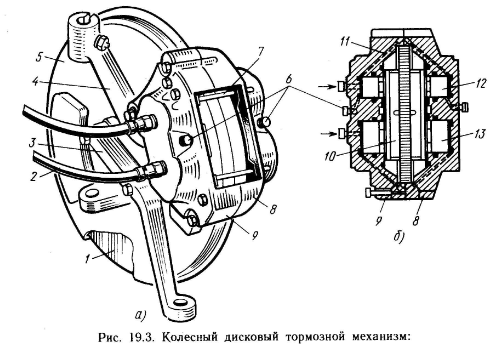 А)123456789Б)10111213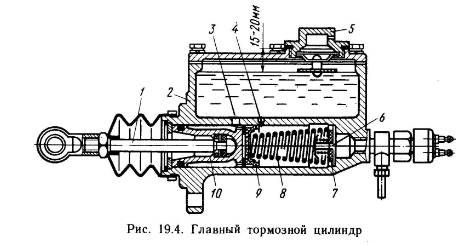 12 3 45 6 7 8 9 10